راهنمای کارتابل پیام شرکتهای واردکننده، تولیدکننده، توزیع کننده و اصناف تجهیزات و ملزومات پزشکیشرکتهای تجهیزات پزشکی دارای کارتابل IMED می توانند کلیه نامه ها و بخشنامه های خود را در کارتابل پیام مشاهده نمایند. در صفحه import.imed.ir با کاربری و رمز عبور سامانه های IMED وارد شوید. بعد از ورود از منوی سمت راست گزینه پیام را انتخاب و باز نمایید: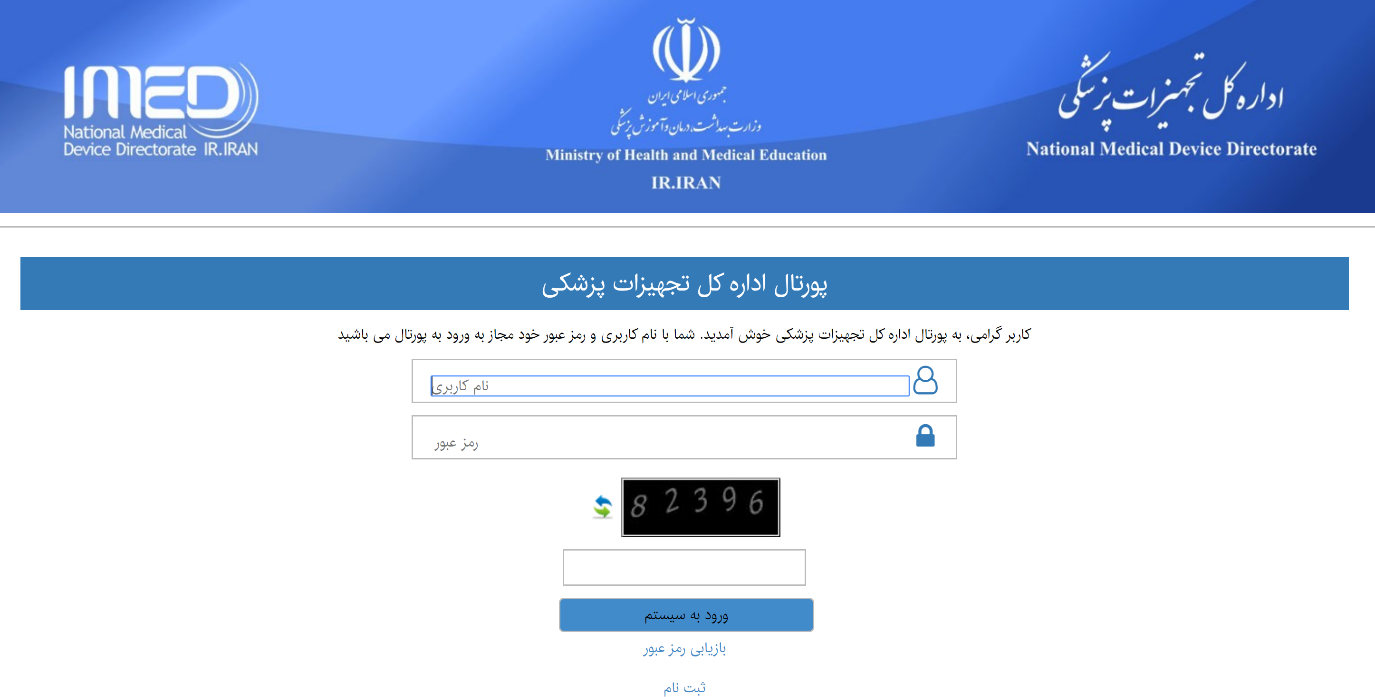 روی لینک صندوق پیام های دریافتی کلیک نمایید و تمامی نامه های ارسالی از طرف اداره کل تجهیزات پزشکی قابل دسترس می باشد.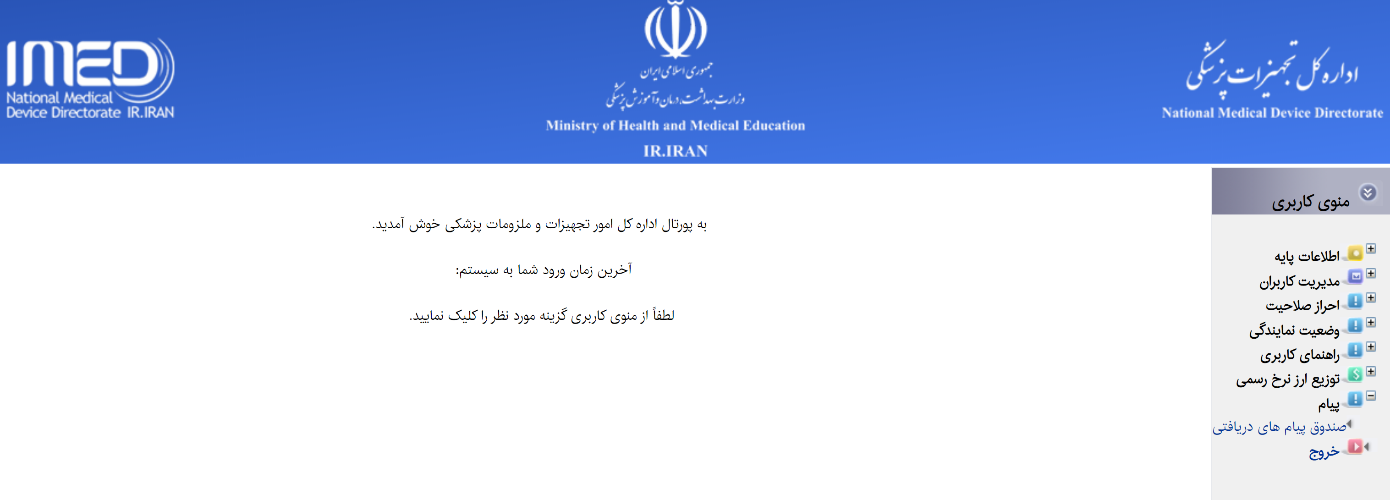 